Rabbits Home LearningNext week we are reading a book about boats.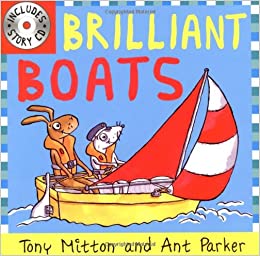 Can you make a small boat at home to bring into school next week?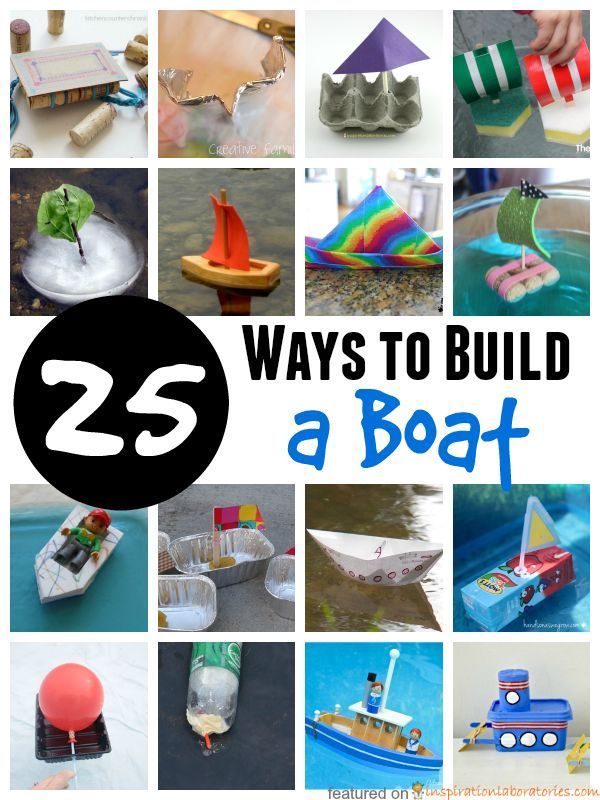 There is also some counting for you to do too!Have a lovely weekend.Mrs Golden, Mrs Nunn and Miss Reeve